Проект 46.3 об утверждении отчета об исполнении индикативного плана социально-экономического развития за 2016 год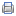 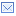 ПРОЕКТСовет Старонижестеблиевского сельского поселенияКрасноармейского районаРЕШЕНИЕ_______________ 2017 года                         станица Старонижестеблиевская          № ____Об утверждении отчета об исполнении индикативного плана социально-экономического развития Старонижестеблиевского сельского поселения Красноармейского района за 2016 год           В соответствии с Бюджетным Кодексом Российской Федерации, Федеральным законом от 6 октября 2003 года № 131-ФЗ «Об общих принципах организации местного самоуправления в Российской Федерации», Совет Старонижестеблиевского сельского поселения Красноармейского района р е ш и л: 1. Утвердить отчет об исполнении индикативного плана социально-экономического развития Старонижестеблиевского сельского поселения Красноармейского района за 2016 год (прилагается). 2. Контроль за выполнением настоящего решения возложить на постоянную комиссию по вопросам экономики, бюджету, финансам, налогам и распоряжению муниципальной собственностью (Борисенкова). 3. Настоящее решение вступает в силу со дня его официального обнародования.Председатель Совета Старонижестеблиевскогосельского поселения Красноармейского района                         Т.В.ДьяченкоГлаваСтаронижестеблиевского сельского поселенияКрасноармейского района                                                           В.В.НовакПРИЛОЖЕНИЕПРИЛОЖЕНИЕУТВЕРЖДЕНОУТВЕРЖДЕНОк решению Советак решению СоветаСтаронижестеблиевскогоСтаронижестеблиевскогоСтаронижестеблиевскогосельского поселениясельского поселенияКрасноармейского районаКрасноармейского районаКрасноармейского районаот_____    №_от_____    №_Отчета индикативного плана социально-экономического развития Старонижестеблиевского сельского поселения Красноармейского района за 2016 годОтчета индикативного плана социально-экономического развития Старонижестеблиевского сельского поселения Красноармейского района за 2016 годОтчета индикативного плана социально-экономического развития Старонижестеблиевского сельского поселения Красноармейского района за 2016 годОтчета индикативного плана социально-экономического развития Старонижестеблиевского сельского поселения Красноармейского района за 2016 годПоказатель, единица измерения2016 год2016 год% выполнениепрогнозотчетСреднегодовая численность постоянного населения – всего,  тыс. чел.11,19311,642104Среднедушевой денежный доход на одного жителя, тыс. руб.9,89,9101Численность экономически активного населения, тыс. чел.6,36,3100Численность занятых в экономике, тыс. чел.2,202,20100Номинальная начисленная среднемесячная заработная плата, тыс. руб.17,717,7100Численность занятых в личных подсобных хозяйствах,      тыс. чел.4,44,4100Среднемесячные доходы занятых в личных подсобных хозяйствах, тыс.руб.8,348,34100Численность зарегистрированных безработных, чел.494286Уровень регистрируемой безработицы, в % к численности трудоспособного населения в трудоспособном возрасте0,80,788Прибыль прибыльных предприятий, тыс. рублей33695510503531Убыток предприятий, тыс. руб.018812Прибыль (убыток) – сальдо,  тыс. руб.33695510503531Фонд оплаты труда, тыс. руб.463360596076129Добыча полезных ископаемых (C), тыс.рубОбрабатывающие производства (D), тыс.руб37630012475033Производство основных видов промышленной продукции в натуральном выраженииПроизводство основных видов промышленной продукции в натуральном выраженииПроизводство основных видов промышленной продукции в натуральном выраженииКолбасные изделия, тонн1011,1111Хлеб и хлебобулочные изделия,тонн840,7757,190Крупа рис,тонн.554004629084Кондитерские изделия,тонн.1,91,263Объем продукции сельского хозяйства всех категорий хозяйств, тыс. руб.11336691239129109в том числе в сельскохозяйственных организациях837907916616109в том числе в крестьянских (фермерских) хозяйствах и у индивидуальных предпринимателей106470142054133в том числе в личных подсобных хозяйствах18929218045995Производство основных видов сельскохозяйственной продукцииЗерно (в весе  после доработки), тыс.тонн6767,4101Рис, тыс. тонн4144,4108Соя, тыс. тонн3,14,9158Масличные, тыс.тонн4,4491Подсолнечник (в весе после доработки), тыс. тонн11100Картофель - всего, тыс. тонн32,893в том числе в сельскохозяйственных организацияхв том числе в крестьянских (фермерских) хозяйствах и у индивидуальных предпринимателей0,10в том числе в личных подсобных хозяйствах2,92,897Овощи - всего, тыс. тонн3,12,168в том числе в сельскохозяйственных организациях10в том числе в крестьянских (фермерских) хозяйствах и у индивидуальных предпринимателей0,50,6120в том числе в личных подсобных хозяйствах1,61,594Плоды и ягоды - всего, тыс. тонн0,20,23115в том числе в сельскохозяйственных организацияхв том числе в крестьянских (фермерских) хозяйствах и у индивидуальных предпринимателейв том числе в крестьянских (фермерских) хозяйствах и у индивидуальных предпринимателейв том числе в крестьянских (фермерских) хозяйствах и у индивидуальных предпринимателейв том числе в личных подсобных хозяйствах0,20,23115Виноград - всего, тыс. тонн0,0160,01488в том числе в сельскохозяйственных организацияхв том числе в крестьянских (фермерских) хозяйствах и у индивидуальных предпринимателейв том числе в крестьянских (фермерских) хозяйствах и у индивидуальных предпринимателейв том числе в крестьянских (фермерских) хозяйствах и у индивидуальных предпринимателейв том числе в личных подсобных хозяйствах0,0160,01488Скот и птица (в живом весе)- всего, тыс. тонн1,310,4635в том числе в сельскохозяйственных организациях100в том числе в крестьянских (фермерских) хозяйствах и у индивидуальных предпринимателей0,10,1100в том числе в личных подсобных хозяйствах0,210,35167Молоко- всего, тыс. тонн3,43,9115в том числе в сельскохозяйственных организациях0,2в том числе в крестьянских (фермерских) хозяйствах и у индивидуальных предпринимателей1,72,5147в том числе в личных подсобных хозяйствах1,71,271Яйца- всего, тыс. штук1,91,263в том числе в сельскохозяйственных организацияхв том числе в крестьянских (фермерских) хозяйствах и у индивидуальных предпринимателейв том числе в крестьянских (фермерских) хозяйствах и у индивидуальных предпринимателейв том числе в крестьянских (фермерских) хозяйствах и у индивидуальных предпринимателейв том числе в личных подсобных хозяйствах1,91,263Улов рыбы в прудовых и других рыбоводных хозяйствах, тыс. тонн0,1310,265202в том числе в сельскохозяйственных организациях0,0970,231238в том числе в крестьянских (фермерских) хозяйствах и у индивидуальных предпринимателей0,0340,034100в том числе в личных подсобных хозяйствахЧисленность поголовья сельскохозяйственных животных Крупный рогатый скот, голов16861686100в том числе сельскохозяйственных организаций520540в том числе крестьянских (фермерских) хозяйств и хозяйств индивидуальных предпринимателей850864102в том числе в личных подсобных хозяйствах31628289из общего поголовья крупного рогатого скота — коровы, голов612698114в том числе сельскохозяйственных организаций80112140в том числе крестьянских (фермерских) хозяйств и хозяйств индивидуальных предпринимателей350406116в том числе в личных подсобных хозяйствах18218099Свиньи, голов00в том числе сельскохозяйственных организаций00в том числе крестьянских (фермерских) хозяйств и хозяйств индивидуальных предпринимателей00в том числе в личных подсобных хозяйствах00Овцы и козы, голов300419140Птица, тысяч голов1525,6171Оборот розничной торговли,  тыс. руб.418897548755131Оборот общественного питания, тыс. руб.24006,832889137Общий объем предоставляемых услуг курортно-туристским комплексом – всего (с учетом объемов малых организаций и физических лиц), тыс. руб.19001900100Объем инвестиций в основной капитал за счет всех источников финансирования, тыс. руб.990001300013Социальная сфераЧисленность детей в  дошкольных  образовательных учреждениях, тыс. чел.0,380,3592Численность учащихся в учреждениях:общеобразовательных, тыс. чел.1,2751,26399Численность обучающихся в первую смену в дневных учреждениях общего образования в % к общему числу обучающихся в этих учреждениях9999100Ввод в эксплуатацию:жилых домов предприятиями всех форм собственности, тыс. кв. м общей площади4,54,191из общего итога - построенные населением за свой счет и с помощью кредитов, тыс. кв. м общей площади3,74,1111Средняя обеспеченность населения площадью жилых квартир (на конец года), кв. м. на чел.19,819,8100Обеспеченность населения учреждениями социально-культурной сферы:Обеспеченность населения учреждениями социально-культурной сферы:больничными койками, коек на 1 тыс. жителей4,24,2100амбулаторно-поликлиническими учреждениями, посещений в смену на 1 тыс. населения3,43,4100врачами, чел. на 1 тыс. населения1,11,1100средним медицинским персоналом, чел. на 1 тыс. населения3,33,3100стационарными учреждениями социального обслуживания престарелых и инвалидов, мест на 1 тыс. населения4,34,3100спортивными сооружениям, кв. м. на 1 тыс. населения210,8210,8100дошкольными образовательными учреждениями, мест на 1000 детей дошкольного возраста411410100Количество мест в учреждениях дошкольного образования, мест38036095Количество детей дошкольного возраста, находящихся в очереди в учреждения дошкольного образования, чел.1109889Количество больничных коек, единиц5050100Удельный вес населения, занимающегося спортом, %4545100Количество организаций, зарегистрированных на территории сельского поселения, единицКоличество организаций, зарегистрированных на территории сельского поселения, единицКоличество организаций, зарегистрированных на территории сельского поселения, единицв том числе количество организаций муниципальной формы собственности1313100в том числе количество организаций частной формы собственности2727100Количество индивидуальных предпринимателей, единиц255450176Малый бизнесКоличество субъектов малого предпринимательства, единиц437,0488,0112 численность работников малого предпринимательства единиц316,0271,086Инфраструктурная обеспеченность населенияПротяженность освещенных улиц, км.38,438,199Протяженность водопроводных сетей, км.105,4105,4100Протяженность автомобильных дорог местного значения, км.107,6126,471118в том числе с твердым порытием3550143Удельный вес газифицированных квартир (домовладений) от общего количества квартир (домовладений), %7895122Обеспеченность населения объектами розничной торговли, кв. м. на 1 тыс. населения324,0322,7100Обеспеченность населения объектами общественного питания, кв. м. на 1 тыс. населения29,7429,74100БлагоустройствоПротяженность отремонтированных автомобильных дорог местного значения с твердым покрытием, км.1,92,74144Протяженность отремонтированных тротуаров, км.0,90,9100Количество высаженных зеленых насаждений, шт.250250100Количество установленных светильников наружного освещения, шт.3030100ГлаваСтаронижестеблиевского сельского поселенияКрасноармейского районаВ.В.Новак